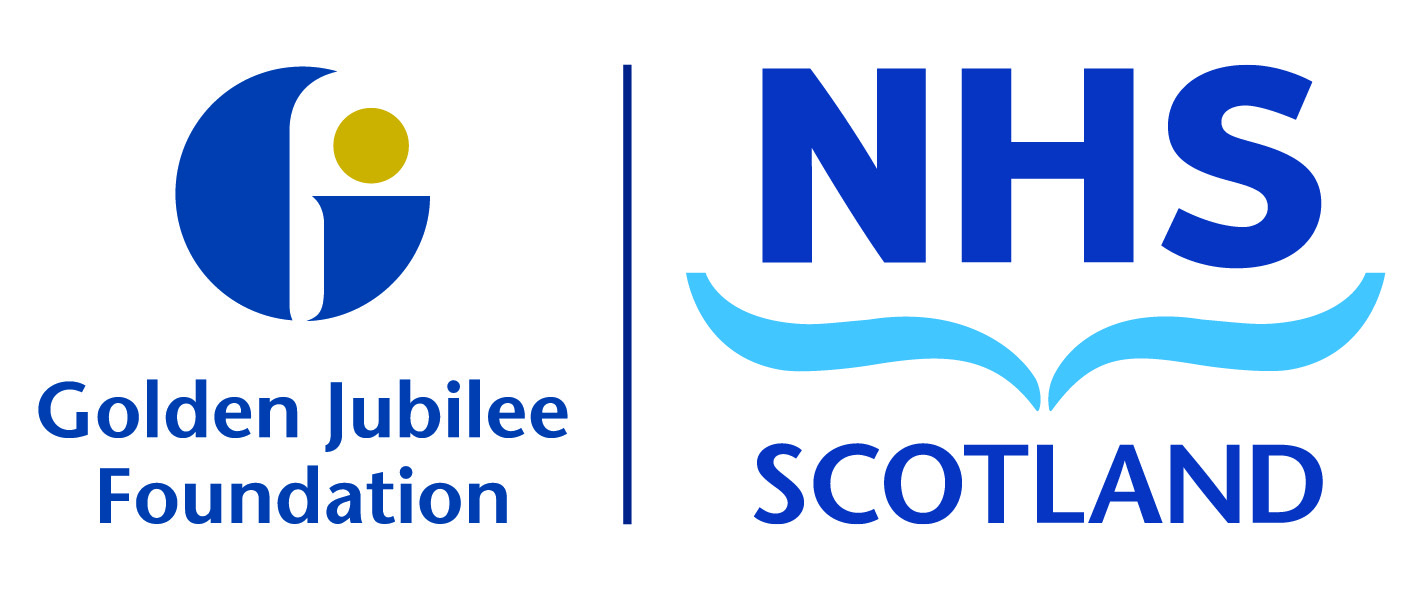 1 	BackgroundThe draft People Strategy has been in development over the last year with input from the workforce planning and education group and the partnership forum. There have also been workshops with representation from the senior management team to provide input to the strategy development.Following a further period of staff engagement and other stakeholders the final version of the strategy is ready for approval by the Board.2.	RecommendationThe Board is asked to discuss and approve the final version of the People Strategy.Gareth Adkins	Director of Quality, Innovation & People	8th November 2019Board Meeting:21 November 2019Subject:People StrategyRecommendation:	Committee members are asked to:Committee members are asked to: